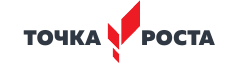 План учебно-воспитательных, внеурочных мероприятий Центра образования естественно- научной направленности «Точка роста» в МОУ «СОШ №8 им.В.И.Курова г.Новоузенска Саратовской области»2023-2024 уч. год№ п/пНаименование мероприятияУчастники Форма проведенияСроки проведенияОтветственный УРОЧНАЯ И ВНЕУРОЧНАЯ ДЕЯТЕЛЬНОСТЬ, РЕАЛИЗАЦИЯ ПРОГРАММ ДОПОЛНИТЕЛЬНОГО ОБРАЗОВАНИЯУРОЧНАЯ И ВНЕУРОЧНАЯ ДЕЯТЕЛЬНОСТЬ, РЕАЛИЗАЦИЯ ПРОГРАММ ДОПОЛНИТЕЛЬНОГО ОБРАЗОВАНИЯУРОЧНАЯ И ВНЕУРОЧНАЯ ДЕЯТЕЛЬНОСТЬ, РЕАЛИЗАЦИЯ ПРОГРАММ ДОПОЛНИТЕЛЬНОГО ОБРАЗОВАНИЯУРОЧНАЯ И ВНЕУРОЧНАЯ ДЕЯТЕЛЬНОСТЬ, РЕАЛИЗАЦИЯ ПРОГРАММ ДОПОЛНИТЕЛЬНОГО ОБРАЗОВАНИЯУРОЧНАЯ И ВНЕУРОЧНАЯ ДЕЯТЕЛЬНОСТЬ, РЕАЛИЗАЦИЯ ПРОГРАММ ДОПОЛНИТЕЛЬНОГО ОБРАЗОВАНИЯУРОЧНАЯ И ВНЕУРОЧНАЯ ДЕЯТЕЛЬНОСТЬ, РЕАЛИЗАЦИЯ ПРОГРАММ ДОПОЛНИТЕЛЬНОГО ОБРАЗОВАНИЯСовершенным мир робототехникиПедагоги, обучающиеся, родителиОчнаяФевраль Гришин В.В.В мире звукаПедагоги, обучающиеся, родителиОчнаяНоябрь Печерская Н.С.Открытый урок «По тропинкам химических знаний»Педагоги, обучающиеся, родителиОчнаяДекабрь Коршунова Л.В.Открытый урок: «Питание ростений»Педагоги, обучающиеся, родителиОчнаяЯнварь Бадак И.И.Круглый стол «Биология вокруг нас»Педагоги, обучающиеся, родителиОчнаяФевральСудакова Е.В.Круглый стол «Разнообразный мир презентаций»Педагоги, обучающиеся, родителиОчнаяМарт Ишина И.М.Круглый стол «По ступеням эволюции»Педагоги, обучающиеся, родителиОчнаяМартКузнецова С.В.Исследовательская играПедагоги, обучающиеся, родителиОчнаяАпрельСауткина Л.Л.Квест игра «Искатели клада»Педагоги, обучающиеся, родителиОчнаяАпрель Сельцова С.В.Конференция «Мои первые исследования»Педагоги, обучающиеся, родителиОчнаяМай Любезнова О.В.МЕДИАСОПРОВОЖДЕНИЕМЕДИАСОПРОВОЖДЕНИЕМЕДИАСОПРОВОЖДЕНИЕМЕДИАСОПРОВОЖДЕНИЕМЕДИАСОПРОВОЖДЕНИЕМЕДИАСОПРОВОЖДЕНИЕСопровождение сайта «Точка роста»Педагоги Очная, дистанционнаяВ течении годаГришин В.В.Ишина И.М.Организация медиасопровождения  мероприятий ПедагогиОчнаяВ течении годаПедагоги ЦентраОРГАНИЗАЦИЯ КАНИКУЛЯРНОГО ОТДЫХА И ЗАНЯТОСТИ ОБУЧАЮЩИХСЯОРГАНИЗАЦИЯ КАНИКУЛЯРНОГО ОТДЫХА И ЗАНЯТОСТИ ОБУЧАЮЩИХСЯОРГАНИЗАЦИЯ КАНИКУЛЯРНОГО ОТДЫХА И ЗАНЯТОСТИ ОБУЧАЮЩИХСЯОРГАНИЗАЦИЯ КАНИКУЛЯРНОГО ОТДЫХА И ЗАНЯТОСТИ ОБУЧАЮЩИХСЯОРГАНИЗАЦИЯ КАНИКУЛЯРНОГО ОТДЫХА И ЗАНЯТОСТИ ОБУЧАЮЩИХСЯОРГАНИЗАЦИЯ КАНИКУЛЯРНОГО ОТДЫХА И ЗАНЯТОСТИ ОБУЧАЮЩИХСЯ15Организация и проведение мероприятий в каникулярное времяПедагоги, обучающиесяОчнаяОктябрь, март, июньПедагоги школы и ЦентраРЕАЛИЗАЦИЯ СЕТЕВЫХ ПРОЕКТОВРЕАЛИЗАЦИЯ СЕТЕВЫХ ПРОЕКТОВРЕАЛИЗАЦИЯ СЕТЕВЫХ ПРОЕКТОВРЕАЛИЗАЦИЯ СЕТЕВЫХ ПРОЕКТОВРЕАЛИЗАЦИЯ СЕТЕВЫХ ПРОЕКТОВРЕАЛИЗАЦИЯ СЕТЕВЫХ ПРОЕКТОВ16Участие в проекте «ПроеКТОрия»Педагоги, обучающиесяОчная, дистанционнаяВ течении года Педагоги Центра17Участие в проекте «Билет в будущее»Педагоги, обучающиесяОчная, дистанционнаяВ течении года Педагоги ЦентраТЕМАТИЧЕСКИЕ НЕДЕЛИ В ТОКЕ РОСТАТЕМАТИЧЕСКИЕ НЕДЕЛИ В ТОКЕ РОСТАТЕМАТИЧЕСКИЕ НЕДЕЛИ В ТОКЕ РОСТАТЕМАТИЧЕСКИЕ НЕДЕЛИ В ТОКЕ РОСТАТЕМАТИЧЕСКИЕ НЕДЕЛИ В ТОКЕ РОСТАТЕМАТИЧЕСКИЕ НЕДЕЛИ В ТОКЕ РОСТА18Практическая биологияПедагоги, обучающиесяОчнаясБадак И.И.20Секреты управления презентациейПедагоги, обучающиесяОчнаяМарт Ишина И.М.21Физика в экспериментахПедагоги, обучающиесяОчнаяАпрель Сельцова С.В.22Проекты в нашей жизниПедагоги, обучающиесяОчнаяМай Любезнова О.В.23Удивительный мир химииПедагоги, обучающиесяОчнаяДекабрь Коршунова Л.В.24Физические исследования Педагоги, обучающиесяОчнаяНоябрь Печерская Н.С.25РобототехникаПедагоги, обучающиесяОчнаяФевраль Гришин В.В.26Эволюция в миреПедагоги, обучающиесяОчнаяМарт Кузнецова С.В.27Биология в экспериментахПедагоги, обучающиесяОчнаяАпрель Сауткина Л.Л.МЕРОПРИЯТИЯ ДЛЯ ПЕДАГОГОВМЕРОПРИЯТИЯ ДЛЯ ПЕДАГОГОВМЕРОПРИЯТИЯ ДЛЯ ПЕДАГОГОВМЕРОПРИЯТИЯ ДЛЯ ПЕДАГОГОВМЕРОПРИЯТИЯ ДЛЯ ПЕДАГОГОВМЕРОПРИЯТИЯ ДЛЯ ПЕДАГОГОВ28Круглый стол «Результаты работы центра»Педагоги центраОчная, дистанционнаяИюнь Педагоги центра